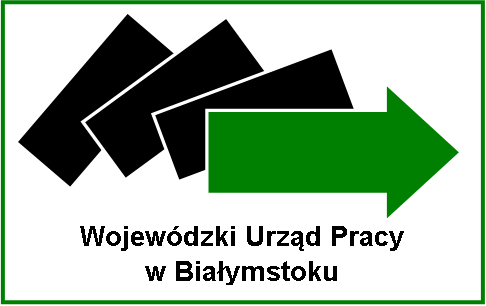 FORMULARZ APLIKACYJNYDO KONKURSU Kwalifikacje drogą do zatrudnienia – dobre praktyki w zakresie aktywizacji zawodowej osób bezrobotnych w woj. podlaskim, ze szczególnym uwzględnieniem osób zamieszkujących na wsiKlauzula zgodyWyrażam zgodę na przetwarzanie przez Wojewódzki Urząd Pracy w Białymstoku z siedzibą ul. Pogodna 22, 15-354 Białystok moich danych osobowych zawartych w formularzu zgłoszeniowym w zakresie wskazanym w formularzu w celu realizacji konkursu „Kwalifikacje drogą do zatrudnienia – dobre praktyki w zakresie aktywizacji zawodowej osób bezrobotnych w woj. podlaskim, ze szczególnym uwzględnieniem osób zamieszkujących na wsi”Jestem świadoma/y przysługującego mi prawa do wycofania zgody, jak również faktu, że wycofanie zgody nie ma wpływu na zgodność z prawem przetwarzania, którego dokonano na podstawie zgody przed jej wycofaniem. Zgodę mogę odwołać poprzez wysłanie maila opatrzonego podpisem kwalifikowanym na adres ochronadanych@wup.wrotapodlasia.pl lub złożenie wniosku potwierdzonego profilem zaufanym poprzez platformę e-PUAP z informacją o jej odwołaniu, w treści maila wskażę swoje imię i nazwisko, a w tytule wiadomości wpiszę „Organizacja konkursów dotyczących rynku pracy” lub listownie na adres Urzędu.………………………..(podpis czytelny, data)Klauzula informacyjnaZgodnie z art.13 ust.1 i ust.2 rozporządzenia Parlamentu Europejskiego i rady (UE) 2016/679 z dnia 27 kwietnia 2016r. w sprawie ochrony osób fizycznych w związku z przetwarzaniem danych osobowych i w sprawie swobodnego przepływu takich danych oraz uchylenia dyrektywy 95/46/WE (ogólnego rozporządzenia o ochronie danych) informujemy, że:Administratorem Pani/Pana danych osobowych jest Wojewódzki Urząd Pracy w Białymstoku,   ul. Pogodna 22, 15-354 Białystok, telefon 85 749 72 00, e-mail: sekretariat@wup.wrotapodlasia.pl.Administrator wyznaczył inspektora ochrony danych, z którym może się Pani/Pan skontaktować poprzez email iod@wup.wrotapodlasia.pl lub pisemnie na adres siedziby administratora. Z inspektorem ochrony danych można się kontaktować we wszystkich sprawach dotyczących przetwarzania danych osobowych oraz korzystania z praw związanych z przetwarzaniem danych.Pani/Pana dane osobowe będą przetwarzane w celu realizacji konkursu „Kwalifikacje drogą do zatrudnienia – dobre praktyki w zakresie aktywizacji zawodowej osób bezrobotnych w woj. podlaskim, ze szczególnym uwzględnieniem osób zamieszkujących na wsi” na podstawie               art. 6 ust. 1 lit a ogólnego rozporządzenia o ochronie danych – RODO.Odbiorcą Pani/Pana danych osobowych mogą być organy publiczne uprawione do żądania dostępu lub otrzymania danych osobowych na podstawie odrębnych przepisów prawa. Dane osobowe w zakresie wymaganym do ogłoszenia wyników konkursu będą udostępnione na stronie internetowej WUP/konkursu i w tym zakresie będą udostępnione publicznie. Pani/Pana dane osobowe nie będą przekazywane do państwa trzeciego/organizacji międzynarodowej.Pani/Pana dane osobowe będą przechowywane przez okres niezbędny do realizacji celów określonych w pkt 3, przez okres wymagany przepisami prawa, w tym przepisami o archiwizacji dokumentów. Oznacza to, że dane osobowe mogą zostać zniszczone po upływie 5 lat od dnia 31 grudnia następującego po upływie roku kalendarzowego po dacie zakończenia realizacji sprawy.Posiada Pani/Pan prawo dostępu do treści swoich danych oraz prawo ich sprostowania, usunięcia, ograniczenia przetwarzania, prawo do przenoszenia danych, prawo do cofnięcia zgody w dowolnym momencie bez wpływu na zgodność z prawem przetwarzania, którego dokonano na podstawie zgody przed jej cofnięciem.Ma Pani/Pan prawo wniesienia skargi do organu nadzorczego zajmującego się ochroną danych osobowych, czyli Prezesa Urzędu Ochrony Danych Osobowych. Podanie przez Panią/Pana danych osobowych jest dobrowolne, a konsekwencją niepodania danych osobowych będzie brak możliwości oceny formularza i udziału w konkursie.Pani/Pana dane nie będą przetwarzane w sposób zautomatyzowany, w tym również w formie profilowania.Potwierdzam otrzymanie i zrozumienie w/w informacji.………………….………………..				……………………………(miejscowość, data)						(podpis czytelny, data)INFORMACJA O WNIOSKODAWCYNazwa i adres urzędu INFORMACJA O WNIOSKODAWCYOsoba reprezentująca urząd/tel. kontaktowyOGÓLNE INFORMACJE DOT. ZGŁASZANEJ DOBREJ PRAKTYKIOGÓLNE INFORMACJE DOT. ZGŁASZANEJ DOBREJ PRAKTYKIOGÓLNE INFORMACJE DOT. ZGŁASZANEJ DOBREJ PRAKTYKINAZWA/TYTUŁ ZGŁASZANEJ PRAKTYKI CEL/CELE ZGŁASZANEJ PRAKTYKIKrótka charakterystyka/ osób objętych wsparciem/liczba osób/obszar realizacjiCZAS TRWANIA  OPIS ZGŁASZANEJ DOBREJ PRAKTYKI OPIS ZGŁASZANEJ DOBREJ PRAKTYKI OPIS ZGŁASZANEJ DOBREJ PRAKTYKIOPIS ZGŁASZANEJ PRAKTYKI, w tym:efekty stosowanych działań, współpraca z pracodawcami i z partnerami lub środowiskami,skuteczność działań,inne wartościowe działania, (szczegółowe kryteria oceny praktyki określa Załącznik  do Regulaminu Konkursu)